РОЗПОРЯДЖЕННЯМІСЬКОГО ГОЛОВИм. СумиЗ метою створення передумов для розвитку та стабільного функціонування сфери теплопостачання в місті Суми, безперебійного забезпечення споживачів тепловою енергією, керуючись пунктом 20 частини четвертої статті 42 Закону України «Про місцеве самоврядування в Україні»:Створити робочу групу з підготовки Стратегії розвитку та сталого функціонування сфери теплопостачання в місті Суми (далі – Робоча група) у складі згідно з додатком.Установити термін роботи робочої групи з 29 листопада по 30 грудня 2021 року. За результатами роботи, до 10 січня 2022 року,надати міському голові пропозиції щодо Стратегії розвитку та сталого функціонування сфери теплопостачання в місті Суми.Дозволити голові Робочої групи, у разі необхідності, залучати до роботи керівників та спеціалістів (за згодою їх керівників) виконавчих органів Сумської міської ради та представників органів виконавчої влади, громадськості, науковців та експертів, інших осіб (за їх згодою).Організацію діяльності Робочої групи покласти на її секретаря.Контроль за виконанням цього розпорядження залишаю за собою.Міський голова									О.М. ЛисенкоАнтоненко 70-05-64Розіслати: до справи, членам робочої групиНачальник відділу організаційно-кадрової роботи								А.Г. АнтоненкоЗаступник міського голови з питань діяльностівиконавчих органів ради 						М.Г. ВойтенкоНачальник відділу протокольної роботи та контролю							Л.В. МошаНачальник правового управління					О.В. ЧайченкоКеруючий справамивиконавчого комітету							Ю.А. ПавликДодатокдо розпорядження міського головивід  25.11.2021  № 384-РСКЛАДробочої групи з підготовки Стратегії розвитку та сталого функціонування сфери теплопостачання в місті СумиНачальник відділу організаційно -кадрової роботи								       А.Г. Антоненко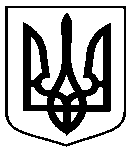 від  25.11.2021  № 384-Р Про робочу групу щодо Стратегії розвитку та сталого функціонування сфери теплопостачання в місті СумиВойтенкоМикола Григорович–заступник міського голови з питань діяльності виконавчих органів ради, голова робочої групи;ЖурбаОлександр Іванович–директор Департаменту інфраструктури міста Сумської міської ради, заступник голови робочої групи;КоваленкоТетяна Олегівна–начальник відділу інженерного господарства Департаменту інфраструктури міста Сумської міської ради, секретар робочої групи;Члени робочої групи:Члени робочої групи:Члени робочої групи:Акпєров Вадим Вагіфович–депутат Сумської міської ради, голова фракції політичної партії «Європейська солідарність» в Сумській міській раді;АндроновОлександр Миколайович   –Почесний громадянин міста, Заслужений енергетик України;ВасюнінДмитро Геннадійович–директор ТОВ «Сумитеплоенерго»;ВащенкоВадим Олександрович–голова постійної комісії з питань житлово – комунального та дорожнього будівництва Сумської обласної ради; директор Сумської філії ДП «Державний науково – дослідний та проектно – вишукувальний інститут «НДІПроектреконструкція»;ГречаниченкоМикола Миколайович–директор ПАТ «Сумський промпроект»;ЖовтобрюхМикола Вікторович–колишній директор Дирекції «Котельня Північного промвузла»;КобзарАртем Миколайович–депутат Сумської міської ради, голова фракції політичної партії «Слуга народу» в Сумській міській раді;КоваленкоЛеонід Миколайович–директор Дирекції «Котельня Північного промвузла»;КолядюкІрина Вадимівна–директор ТОВ «Укренергопром-3»;КупрейчикІрина Валеріївна–депутат Сумської міської ради, голова фракції «Сила і честь» в Сумській міській раді;КуровськийВалерій Михайлович–колишній начальник ПТО ТОВ «Сумитеплоенерго»;ЛащБогдан Миколайович–начальник ДП «Сумбудпроект»;ЛуговийСергій Сергійович–директор Департаменту житлово-комунального господарства та енергоефективності Сумської обласної державної адміністрації;НовицькийПавло Леонідович –голова наглядової ради ПАТ «Сумбуд»;ПерепекаІгор Олександрович–депутат Сумської міської ради, голова фракції «ОПЗЖ» в Сумській міській раді;ПляцукЛеонід Дмитрович–завідувач кафедрою екології та природозахисних технологій СумДУ;СагачАнатолій Григорович–депутат Сумської міської ради, голова фракції «ВО «Батьківщина» в Сумській міській раді;СотникМикола Іванович–завідувач кафедрою прикладної гідроаеромеханіки СумДУ;ТихенкоКостянтин Павлович–голова постійної комісії з питань житлово – комунального господарства, благоустрою, енергозбереження, транспорту та зв’язку Сумської міської ради.